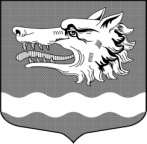 СОВЕТ ДЕПУТАТОВМУНИЦИПАЛЬНОГО ОБРАЗОВАНИЯРаздольевское сельское поселение муниципального образования                   Приозерский муниципальный район Ленинградской областиРЕШЕНИЕОт 26 февраля 2021 года                                                                            № 91В целях совершенствования системы государственно-общественной поддержки малого и среднего предпринимательства в муниципальном образовании Раздольевское сельское поселение муниципального образования Приозерский муниципальный район Ленинградской области (в части имущественной поддержки), в соответствии с Земельным Кодексом Российской Федерации, Федеральным законом от 24 июля 2007 года № 209-ФЗ «О развитии малого и среднего предпринимательства в Российской Федерации» (с изменениями , вступившими в силу с 08 июня 2020 года), Федеральным законом от 03.07.2018 года № 185-ФЗ «О внесении изменений в отдельные законодательные акты Российской Федерации в целях расширения имущественной поддержки субъектов малого и среднего предпринимательства», Постановлением Правительства Российской Федерации от 21 августа 2010 года № 645 «Об имущественной поддержке субъектов малого и среднего предпринимательства при предоставлении федерального имущества», Уставом муниципального образования Раздольевское сельское поселение муниципального образования Приозерский муниципальный район Ленинградской области Совет депутатов РЕШИЛ:1. Утвердить Порядок и условия предоставления в аренду имущества, находящегося в собственности муниципального образования Раздольевское сельское поселение муниципального образования Приозерский муниципальный район Ленинградской области, включенного в перечень муниципального имущества, находящегося в собственности муниципального образования Раздольевское сельское поселение муниципального образования Приозерский муниципальный район Ленинградской области, свободного от прав третьих лиц (за исключением права хозяйственного ведения, права оперативного управления, а также имущественных прав субъектов малого и среднего предпринимательства), предназначенного для предоставления его во владение и (или) в пользование на долгосрочной основе субъектам малого и среднего предпринимательства и организациям, образующим инфраструктуру поддержки субъектов малого и среднего предпринимательства (Приложение 1).2.  Решение Совета депутатов вступает в силу со дня его официального опубликования в средствах массовой информации;        3. Контроль за исполнением настоящего решения возложить на постоянную комиссию по экономике, бюджету, налогам, муниципальной собственности (председатель Н. В. Гусева).Глава муниципального образования			               А. В. Долгов						С приложением можно ознакомиться на сайте раздольевское.рфОб утверждении порядка и условий предоставления в аренду включенного в перечень муниципального имущества, находящегося в собственности муниципального образования Раздольевское сельское поселение муниципального образования Приозерский муниципальный район Ленинградской области и свободного от прав третьих лиц (за исключением права хозяйственного ведения, права оперативного управления, а также имущественных прав субъектов малого и среднего предпринимательства), предназначенного для предоставления его во владение и (или) в пользование на долгосрочной основе субъектам малого и среднего предпринимательства и организациям, образующим инфраструктуру поддержки субъектов малого и среднего предпринимательства